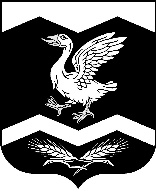 Курганская областьШадринский районКРАСНОМЫЛЬСКАЯ СЕЛЬСКАЯ ДУМА    РЕШЕНИЕО признании утратившим силу  решения Красномыльской сельской Думы № 50 от 14. 03. 2016 г. «О порядке предоставления лицами, замещающими мунициаальные должности в органах местного самоуправления Красномыльского сельсоветаоб имуществе и обязательствах имущественного характера»В соответствии с Федеральным законом от 3 апреля 2017 года № 64-ФЗ «О внесении изменений в отдельные законодательные акты Российской Федерации в целях совершенствования государственной политики в области противодействия коррупции», руководствуясь частью 4.2, 4.4. статьи 12.1. Федерального закона от 25 декабря 2008 года № 273-ФЗ «О противодействии коррупции», частью 8,10 статьи 15 Федерального закона от 2 марта 2007 года «25-ФЗ «О муниципальной службе в Российской Федерации, Уставом муниципального образования Красномыльского сельсовета Шадринского района Курганской области, Красномыльская  сельская Дума – РЕШИЛА:	1. Решение Красномыльской сельской Думы от 14. 03. 2016 г.  № 50 «О порядке предоставления лицами,  замещающими мунициаальные должности в органах местного самоуправления Красномыльского сельсовета об имуществе и обязательствах имущественного характера» признать утратившим силу.	2. Настоящее решение обнародовать на стенде информации в здании Администрации Красномыльского сельсовета и разместить на официальном сайте муниципального образования в сети «Интернет».Председатель Красномыльской                                                       Л. М. Оплетаевасельской Думыот «17» февраля  2020 года                        № 18с. Красномыльское